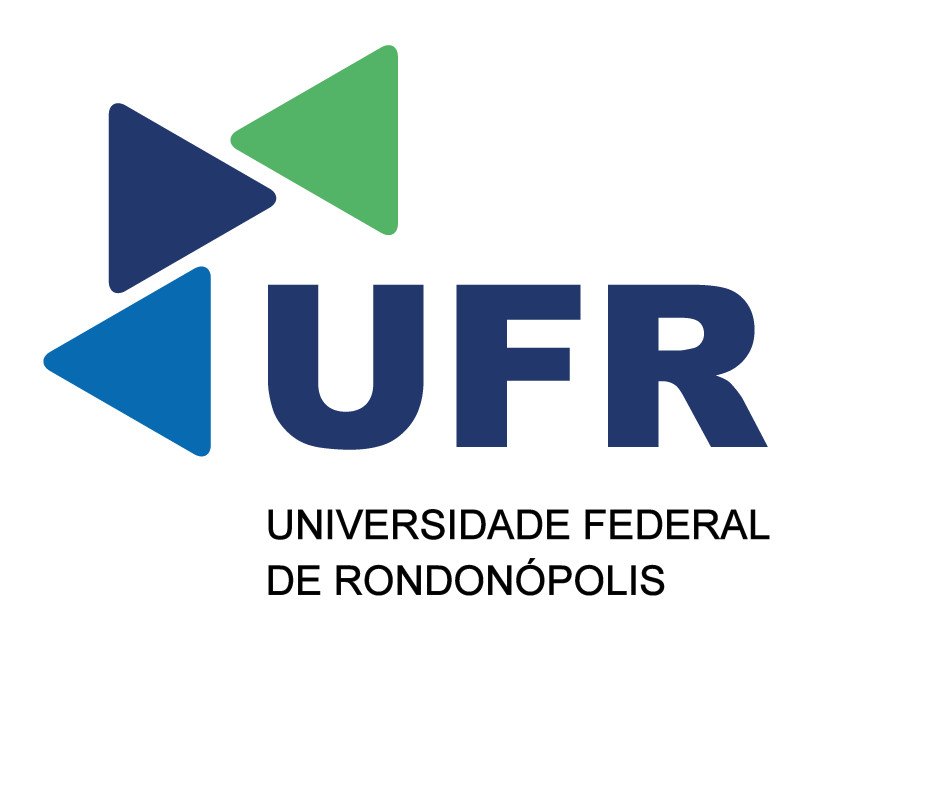 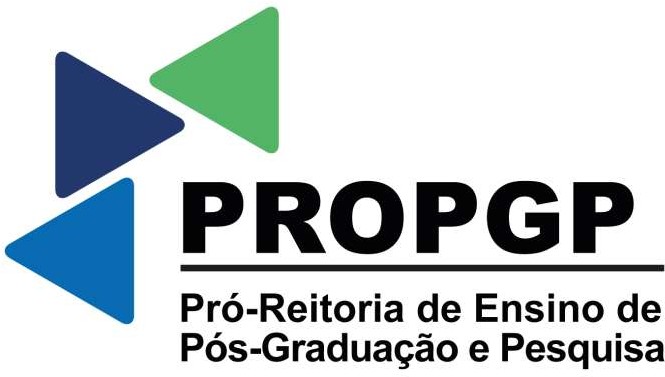 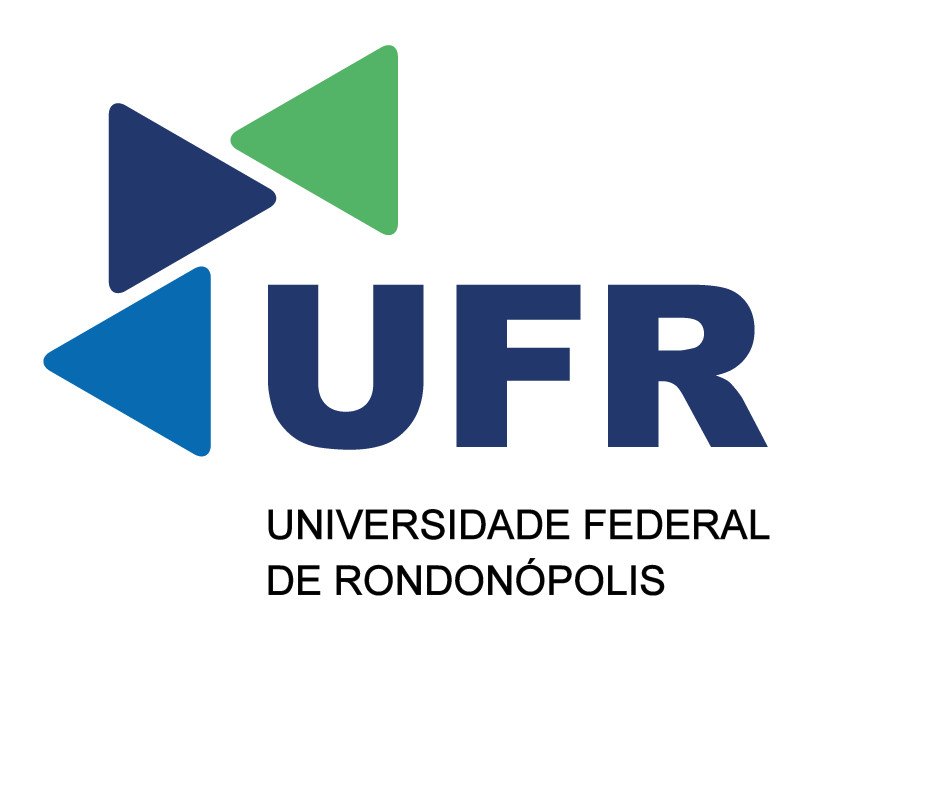 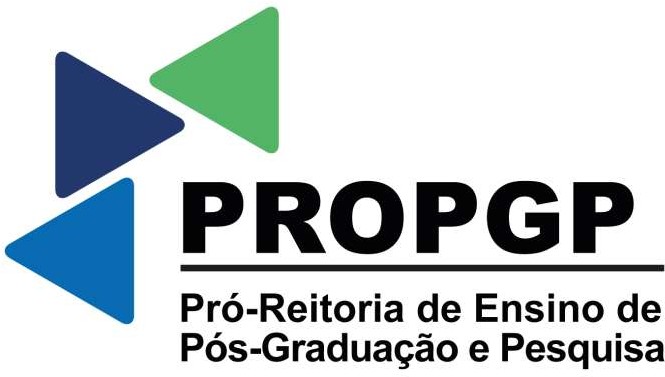 TÍTULO DO TRABALHOINTRODUÇÃOPraesent vel fringilla mi. Integer fringilla fermentum erat in blandit. Nullam malesuada elit at libero malesuada sodales. Suspendisse diam ligula, tincidunt sit amet enim id, scelerisque finibus eros. In accumsan sodales nunc, rutrum efficitur neque blandit non. Suspendisse quis nibh quis mi mattis bibendum. Ut finibus id nunc rutrum dapibus. Praesent tincidunt ornare pharetra. Etiam pellentesque nibh a arcu sollicitudin, ac varius metus faucibus. Nam auctor magna dui, a sodales ex pellentesque et. Ut congue nibh id dui accumsan, sed ultrices turpis eleifend. Aliquam id neque dapibus est rhoncus efficitur. Pellentesque mauris tortor, aliquet eu nisi quis, commodo maximus urna. Sed nec neque eu arcu ornare suscipit.OBJETIVO(S)Vestibulum commodo nibh orci, sit amet suscipit nisl efficitur vel. Nam hendrerit blandit vehicula. Ut quis pretium massa. Maecenas tristique eu urna a consectetur.Quisque scelerisque, quam non vestibulum feugiat, dui lectusMETODOLOGIADonec velit quam, sollicitudin ac facilisis eget, vehicula eget elit. In sit amet rhoncus nunc, nec semper lorem. Donec ut justo tortor. Vivamus egestas sem ex, vitae ultricies nulla consequat id. Aliquam erat volutpat. Sed dictum magna ut lorem convallis, at molestie tellus sodales. Maecenas sed tellus bibendum felis ullamcorper vestibulum gravida nec ante. Nulla efficitur leo eget imperdiet vulputate. Sed sodales, dui vel pretium accumsan, libero lorem tempor eros, vitae molestie dui risus in orci. Mauris vitae libero diam. Vestibulum sit amet ultricies neque. Aliquam id nisi   gravida   justo   scelerisque   finibus   at   vitae   dolor.RESULTADOSLorem ipsum dolor sit amet, consectetur adipiscing elit. Pellentesque eget pharetra dui. Cras pulvinar tincidunt velit sit amet ultrices. Curabitur ullamcorper dolor nec nisl sollicitudin condimentum. Morbi malesuada risus sit amet lacus suscipit lacinia. Donec odio lacus, viverra vel gravida ut, tristique sit amet dolor. Pellentesque vitae enim ex. Quisque varius arcu ac neque placerat, non vehicula justo rutrum. Class aptent taciti sociosqu ad litora torquent per conubia nostra, per inceptos himenaeos.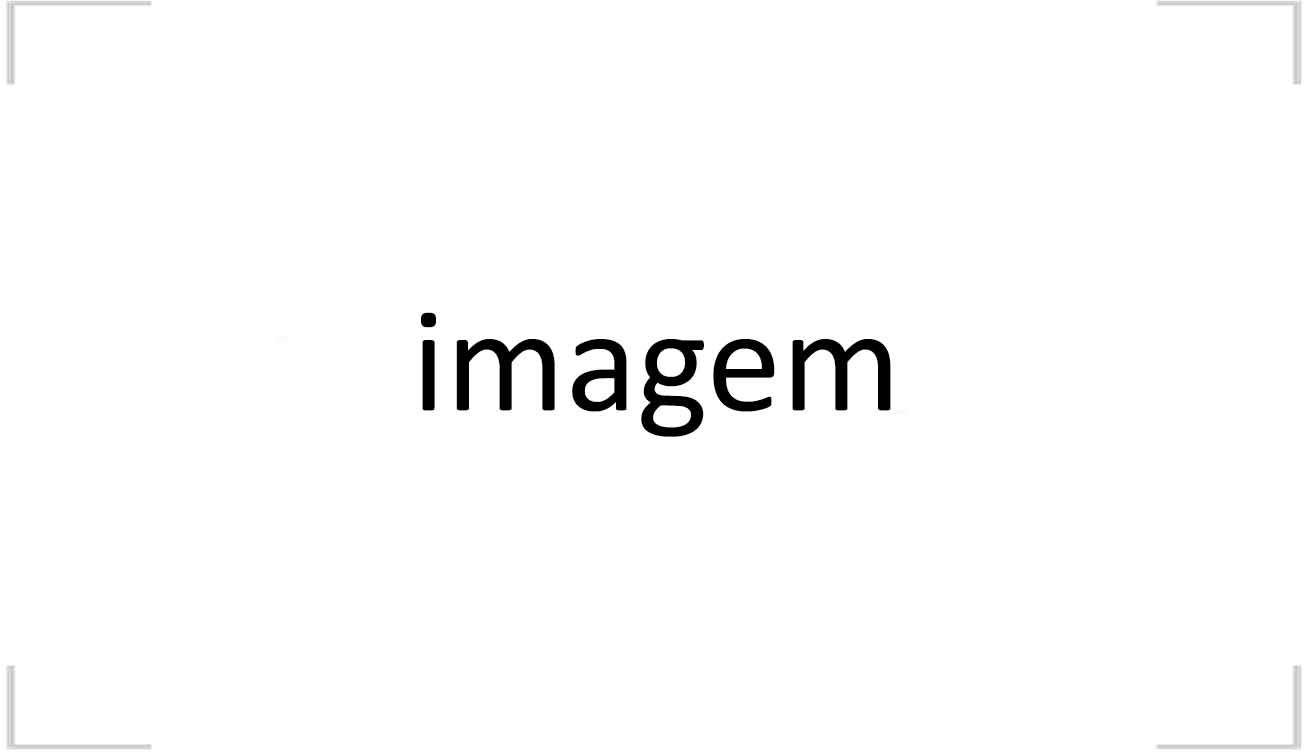 LegendaCONCLUSÕESDonec velit quam, sollicitudin ac facilisis eget, vehicula eget elit. In sit amet rhoncus nunc, nec semper lorem. Donec ut justo tortor. Vivamus egestas sem ex, vitae ultricies nulla consequat id. Aliquam erat volutpat.Donec velit quam, sollicitudin ac facilisis eget, vehicula eget elit. In sit amet rhoncus nunc, nec semper lorem. Donec ut justo tortor.REFERÊNCIASDonec velit quam, sollicitudin ac facilisis eget, vehicula eget elit. In sit amet rhoncus nunc, nec semper lorem. Donec ut justo tortor. Vivamus egestas sem ex, vitae ultricies nulla consequat id. Aliquam erat volutpat.AGRADECIMENTOSExemplo:  Agradecimento ao apoio financeiro (colocar a agência de fomento que o estudante recebe a bolsa – CNPq; FAPEMAT ou UFR-somente para os bolsistas).